ORIENTAÇÕES PARA SUBMISSÃO DE PROPOSTAS DE IMPLANTAÇÃO DE NOVOS CURSOS DE PÓS-GRADUAÇÃO LATO SENSU Este documento contém as instruções básicas necessárias para o preenchimento e submissão de propostas de novos cursos de pós-graduação na modalidade lato sensu a serem implantados no Instituto Federal de Alagoas (IFAL).Os docentes interessados devem submeter, via setor de protocolo dos campi ou Reitoria, à avaliação inicial da Pró-Reitoria de Pesquisa, Pós-Graduação e Inovação (PRPPI), que encaminhará à Pró-Reitoria de Ensino (PROEN) e posteriormente, ao Conselho de Ensino, Pesquisa e Extensão (CEPE). A criação de cursos de pós-graduação Lato sensu – especialização – é regulada pela Resolução CNE Nº 1, de 06 de abril de 2018, que estabelece diretrizes e normas para a oferta dos cursos de pós-graduação lato sensu denominados cursos de especialização, no âmbito do Sistema Federal de Educação Superior, e, internamente, pela Regulamentação Geral dos Cursos de Pós-Graduação lato sensu do IFAL,  Resolução n° 53/CS, de 23 de dezembro de 2013. 	As propostas para criação de novos cursos devem conter os seguintes documentos:Formulário de proposta do curso (anexo 1) devidamente preenchido;Declaração da Direção Geral, ou equivalente, expressando o comprometimento formal com o novo curso a ser implantado (anexo 1);Cópia da Portaria de designação da comissão;Estudo de Viabilidade para implantação do curso;Projeto pedagógico do curso - PPC (anexo 2);Regimento interno ou regulamento de funcionamento do curso (minuta);Edital de Seleção.Para facilitar a elaboração é fundamental a leitura das principais normas e legislações sobre o assunto:Resolução Nº 01/CNE, de 06 de abril de 2018.Resolução n° 53/CS, de 23 de dezembro de 2013. Orientação normativa nº 02/PRPI/IFAL, de 26 de abril de 2018. As propostas, elaboradas de acordo com o formulário anexo, deverão ser encaminhadas à PRPPI para aprovação final, após aprovação preliminar pelo colegiado competente na Unidade, conforme seu regimento interno, 60 dias antes do início da inscrição para o curso.Imediatamente após a seleção, o coordenador do curso deverá, obrigatoriamente, enviar à PRPI documento com o resultado da seleção, devendo este ser protocolado no campus ofertante do Curso.Até 60 dias após a conclusão do curso, o coordenador deverá enviar à PRPPI o relatório das atividades desenvolvidas no curso (conforme modelo disponibilizado pela PRPPI).ANEXO 1FORMULÁRIO PARA SOLICITAÇÃO DE IMPLANTAÇÃO DE CURSO DE PÓS-GRADUAÇÃO LATO SENSUPROPOSTA DE IMPANTAÇÃO DE CURSO1 – Campo de preenchimento pelo proponente da proposta2 – Parecer da Direção Geral do campus que sediará o curso3 – Identificação do CursoSeguem os seguintes anexos à esta solicitação:( ) Portaria de designação da comissão;( ) Estudo de Viabilidade para implantação do curso;( ) Projeto pedagógico do curso (PPC);( ) Regimento interno ou regulamento de funcionamento do curso (minuta);( ) Edital de Seleção.A Coordenação de Pós-Graduação – PRPPI, encaminha esta solicitação à PROEN para análise e providências.Maceió, _____ de _______________ de 20___.ANEXO 2PROJETO PEDAGÓGICO DO CURSO – PPC  (MODELO)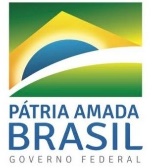 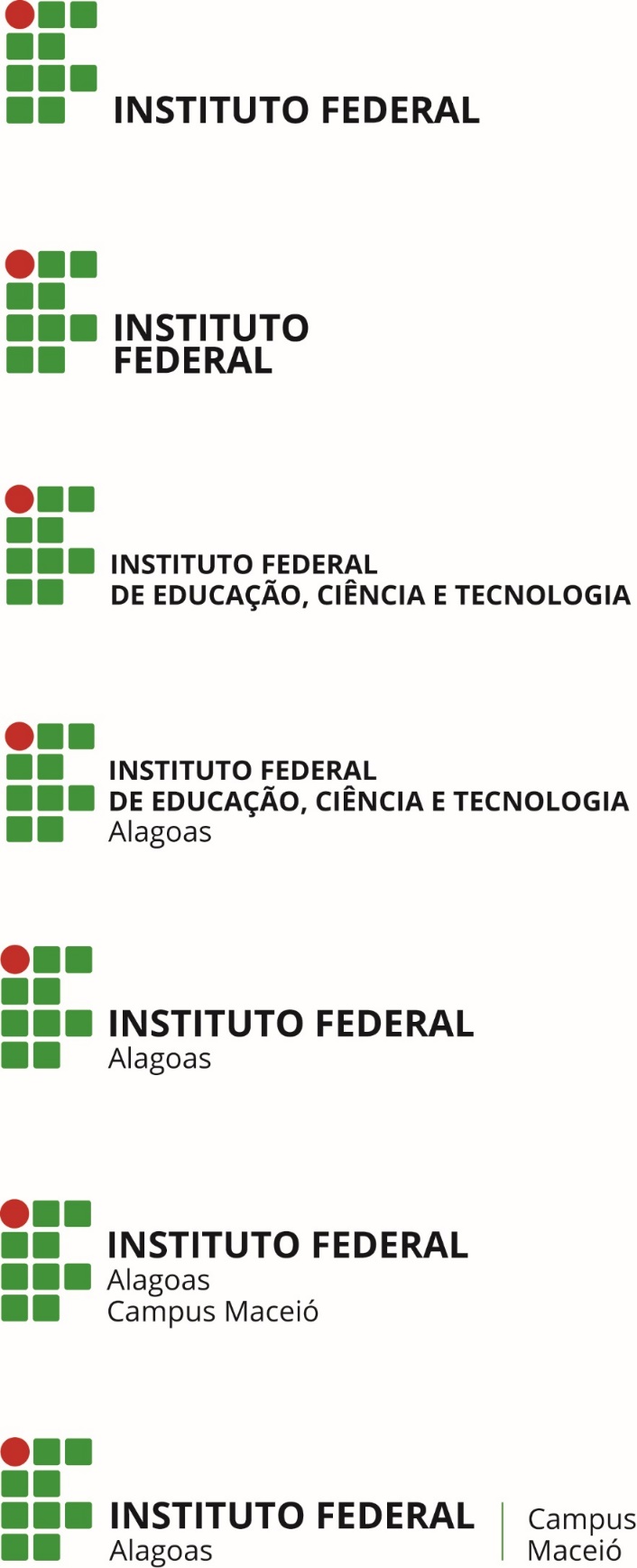 INSTITUTO FEDERAL DE ALAGOASCAMPUS XXXUNIDADE ACADÊMICA DE XXXCURSO DE ESPECIALIZAÇÃO EM XXXProjeto Pedagógico do Curso (PPC)XXX-AL, xxx de 201XInstituto Federal de Educação, Ciência e Tecnologia de AlagoasCampus XXXUnidade Acadêmica de XXXPROJETO PEDAGÓGICO DO CURSO DE ESPECIALIZAÇÃOEM XXXXXX-AL, xxx de 201XPRESIDENTE DA REPÚBLICAxxxxxxxxxxxxxMINISTRO DA EDUCAÇÃOxxxxxxxxxxxxxSECRETÁRIO DE EDUCAÇÃO TECNOLÓGICAxxxxxxxxxxxxxxxxxxxxxREITOR DO IFALxxxxxxxxxxxxxxxxxxxPRÓ-REITORA(OR) DE ENSINO xxxxxxxxxxxxxxxxxxxxxxxxxxPRÓ-REITORA(OR) DE PESQUISA, PÓS-GRADUAÇÃO E INOVAÇÃO xxxxxxxxxxxxxxxxxxxxxxDIRETORA(OR) GERAL DO CAMPUS XXX[Nome da(o) Diretora(o) Geral do Campus]EQUIPE DE ELABORAÇÃO E SISTEMATIZAÇÃO DO PROJETO<Nome dos Professores> COORDENAÇÃO GERAL<Nome da(0) Professora(or)>SUMÁRIOORIENTAÇÕES PARA SUBMISSÃO DE PROPOSTAS DE NOVOS CURSOS DE PÓS-GRADUAÇÃO LATO SENSU	1Fone: (82) 3194-1178; www.ifal.edu.br; e-mail:prppi@ifal.edu.br	1Nome do Curso:	6Área do Conhecimento Capes:	6Tipo de curso: Pós-graduação lato sensu, na modalidade (presencial, semipresencial, à distância).	6Início	6IDENTIFICAÇÃO DA INSTITUIÇÃO	17IDENTIFICAÇÃO DO CURSO	18INTRODUÇÃO	21O Campus xxxx	21Unidade Gestora de xxxxxx	21Justificativa de Oferta do Curso	21Previsão do curso no PDI	22OBJETIVOS	22GERAL	22ESPECÍFICOS	22PERFIL PROFISSIONAL	23ORGANIZAÇÃO CURRICULAR E FUNCIONAMENTO	23CRITÉRIOS E PROCEDIMENTOS PARA AVALIAÇÃO DA APRENDIZAGEM	25INFRAESTRUTURA	25CORPO DOCENTE	25CORPO TÉCNICO-ADMINISTRATIVO	26CORPO DISCENTE	26GESTÃO DO CURSO	27COLEGIADO	27ANEXO I - EMENTÁRIO DE DISCIPLINAS	28ANEXO II - CARGA HORÁRIA DOCENTE	29ANEXO III – TERMO DE ADESÃO	31CURSO DE PÓS-GRADUAÇÃO LATO SENSU - IFAL	31IDENTIFICAÇÃO DA INSTITUIÇÃOCNPJ: <cnpj do campus> RAZÃO SOCIAL: Instituto Federal de Educação, Ciência e Tecnologia de AlagoasCAMPUS: <nome do campus>ESFERA ADMINISTRATIVA: FederalSite: http://www.ifal.edu.brEndereço: XXXBairro: XXXCidade: XXX - ALCEP: XXXTelefone: (82) XXXIDENTIFICAÇÃO DO CURSONome do Curso: Especialização em XXXÁrea de Conhecimento (CAPES): <Consultar classificação CAPES> (código CAPES)Forma de Oferta: *Número de Vagas: XX  (  **  )Turno: ***  Público alvo: graduados em XXCategoria: ****{externo, interno} para  XXXCarga horária: XXX horasPeríodo de duração: XXX mesesPeríodo de integralização curricular: XXX mesesCoordenação do Curso: nome do(a) professor(a) coordenador(a) do cursoProcesso Seletivo: XXX INTRODUÇÃOO Campus xxxxUnidade Gestora de xxxxxxJustificativa de Oferta do CursoPrevisão do curso no PDIOBJETIVOSGERALFormar profissionais capazes de xxxESPECÍFICOS- Desenvolver, ampliar xxxxx.  - Promover xxxxx. - Relacionar xxxxx.  PERFIL PROFISSIONALO curso pretende formar um profissional habilitado a xxxx.ORGANIZAÇÃO CURRICULAR E FUNCIONAMENTOO curso funcionará em xxxx módulos/semestres ou xxxx.A carga horária total prevista é de XXX horas.Módulo I ( xxx )Módulo II ( xxx )Módulo III ( xxx )Onde 	Total  = Total de Carga Horária por disciplina	NP = Não Presencial	Total CH Módulo X = Total de Carga Horária no Módulo XCRITÉRIOS E PROCEDIMENTOS PARA AVALIAÇÃO DA APRENDIZAGEMINFRAESTRUTURACORPO DOCENTEQUADRO I – Corpo Docente para Atuação no CursoCORPO TÉCNICO-ADMINISTRATIVOQuadro II - Pessoal Técnico-Administrativo de ApoioCORPO DISCENTEGESTÃO DO CURSOCOLEGIADOANEXO I - EMENTÁRIO DE DISCIPLINASANEXO II - CARGA HORÁRIA DOCENTEANEXO III – TERMO DE ADESÃO CURSO DE PÓS-GRADUAÇÃO LATO SENSU - IFAL*Termo de Adesão PROFESSOR VOLUNTÁRIOEu,_____________________________________________, RG nº ______________ Órgão Expedidor __________ CPF __________________Data de Nascimento _____________ Nacionalidade ______________ Profissão e órgão de origem _____________________________________________________________, e-mail __________________________, Telefone: _____________________ declaro que estou ciente que minhas atividades realizadas no Instituto Federal de Alagoas- IFAL, como docente no curso de pós-graduação em _______________________________não configuram atividades remuneradas, não representa vínculo empregatício nem gera obrigações de natureza trabalhista, previdenciária ou afim com este instituto.__________________, ______ de______________ de 20____ ________________________________Docente voluntário(Assinatura)* Os docentes externos ao IFAL devem assinar declaração (Termo de Adesão) atestando ciência de que sua participação no curso de especialização não gera ônus ao IFAL. Solicitação de Implantação de curso de Pós-Graduação Lato SensuESPECIALIZAÇÃO EM (preencher com o nome do curso)      Eu ____________________________________________________________,presidente da comissão instituída conforme portaria ______________ (em anexo) abaixo assinado, solicito a Pró-Reitoria de Pesquisa, Pós-graduação e Inovação, via Coordenação da Unidade competente, avaliação e encaminhamentos necessários para implantação do curso a seguir discriminado.Local e data:__________________, ______/______/20________________________________Assinatura do solicitanteParecer e encaminhamento da Direção Geral do campus atestando a existência de infraestrutura física, recursos materiais e humanos necessários e adequados para a implantação do curso assegurado pelo estudo de viabilidade em anexo.______________________________________________________________________________________________________________________________________________________________________________________________________________________________________________________________________________________________________________________________________________________________________________________________________________________________________________________Local e data:__________________, ______/______/20_____________________________________Assinatura e carimboNome do Curso:Nome do Curso:Nome do Curso:Nome do Curso:Nome do Curso:Área do Conhecimento Capes: Tipo de curso: Pós-graduação lato sensu, na modalidade (presencial, semipresencial, à distância).Área do Conhecimento Capes: Tipo de curso: Pós-graduação lato sensu, na modalidade (presencial, semipresencial, à distância).Área do Conhecimento Capes: Tipo de curso: Pós-graduação lato sensu, na modalidade (presencial, semipresencial, à distância).Área do Conhecimento Capes: Tipo de curso: Pós-graduação lato sensu, na modalidade (presencial, semipresencial, à distância).Área do Conhecimento Capes: Tipo de curso: Pós-graduação lato sensu, na modalidade (presencial, semipresencial, à distância).Nome do Coordenador:Nome do Coordenador:Nome do Coordenador:Nome do Coordenador:TitulaçãoE-mailE-mailTelefone 1Telefone 1Telefone 2Local de realização do curso:Local de realização do curso:Local de realização do curso:Local de realização do curso:Local de realização do curso:O campus sede possui curso de Graduação na área da proposta ou em área afim? (   ) Sim       (   ) NãoO campus sede possui curso de Graduação na área da proposta ou em área afim? (   ) Sim       (   ) NãoO campus sede possui curso de Graduação na área da proposta ou em área afim? (   ) Sim       (   ) NãoO campus sede possui curso de Graduação na área da proposta ou em área afim? (   ) Sim       (   ) NãoO campus sede possui curso de Graduação na área da proposta ou em área afim? (   ) Sim       (   ) NãoO Curso proposto está previsto no PDI?(   ) Sim       (   ) NãoO Curso proposto está previsto no PDI?(   ) Sim       (   ) NãoO Curso proposto está previsto no PDI?(   ) Sim       (   ) NãoO Curso proposto está previsto no PDI?(   ) Sim       (   ) NãoO Curso proposto está previsto no PDI?(   ) Sim       (   ) NãoPeríodo previstos:InícioInícioTérminoTérminoInscrição_____/____/_________/____/_________/____/_________/____/____Seleção_____/____/_________/____/_________/____/_________/____/____Realização total do curso 
(incluindo entrega do TCC/ monografia)
_____/____/____
_____/____/____
_____/____/____
_____/____/____Carga horária (excluindo o TCC):Carga horária (excluindo o TCC):Carga horária (excluindo o TCC):N.º de vagas:N.º de vagas:Carga horária Total:Dia (s) / Horário de funcionamento do curso:Dia (s) / Horário de funcionamento do curso:Dia (s) / Horário de funcionamento do curso:Dia (s) / Horário de funcionamento do curso:Declaro que li e tenho conhecimento do conteúdo das seguintes resoluções necessárias para implantação e funcionamento do referido curso:(  ) Res. Nº 53/CS, de 23 de dezembro de 2013.(  ) Res. Nº 01/CNE, de 06 de abril de 2018.(  ) Orientação normativa nº 02/PRPI/IFAL, de 26 de abril de 2018Declaro que li e tenho conhecimento do conteúdo das seguintes resoluções necessárias para implantação e funcionamento do referido curso:(  ) Res. Nº 53/CS, de 23 de dezembro de 2013.(  ) Res. Nº 01/CNE, de 06 de abril de 2018.(  ) Orientação normativa nº 02/PRPI/IFAL, de 26 de abril de 2018Declaro que li e tenho conhecimento do conteúdo das seguintes resoluções necessárias para implantação e funcionamento do referido curso:(  ) Res. Nº 53/CS, de 23 de dezembro de 2013.(  ) Res. Nº 01/CNE, de 06 de abril de 2018.(  ) Orientação normativa nº 02/PRPI/IFAL, de 26 de abril de 2018___________________________Assinatura do proponente___________________________Assinatura do proponenteOrientação (remover do documento)* Opções = {Presencial, semipresencial, a distância}Orientação (remover do documento)** Periodicidade = {turma única, semestral, anual, eventual}Orientação (remover do documento)*** turnos = {matutino, vespertino, noturno, diurno}Especificar, também, a periodicidade das aulas. Por exemplo, o curso pode ser diurno, com encontros semanais todas as quartas (ou outra configuração). Se o curso for a distância, prover informações objetivas sobre a peculiaridade desta modalidade (utilização do ambiente EaD, encontros presenciais, etc.)Orientação (remover do documento)**** Caracterizar se o público alvo é externo e/ou interno ao IFAL ou se é específico para uma determinada categoria (por exemplo: "Docentes do Ensino Superior"). A definição vai depender da especificidade do cursoOrientação (remover do documento)Entende-se por integralização curricular o cumprimento da carga horária e da estrutura curricular de todo o curso dentro do prazo mínimo previsto no PPC, acrescentando-se o prazo máximo de até 100% do tempo indicado para a sua conclusão.Orientação (remover do documento)*** Atentar para a exigência da titulação mínima (mestrado) e formação na área específica do curso.Orientação (remover do documento)Os processos seletivos são conduzidos por meio de lançamento de editais. Neste sentido, forneça informações gerais que nortearão o processo seletivo: {prova, entrevista, currículo, experiência, produção acadêmica, ou outro}. Não é necessário detalhar o processo seletivo (estará previsto no edital)Orientação (remover do documento)Introduzir a Instituição, apresentando seu histórico, missão, regimento.Orientação (remover do documento)Introduzir um histórico do campus (de forma objetiva), experiência de atuação e panorama de cursos existentes.Orientação (remover do documento)Descrever resumidamente a Unidade Acadêmica onde o curso de Especialização funcionará. Orientação (remover do documento)Descrever o princípio metodológico utilizado para realizar a pesquisa de demanda do curso. Contextualizar a metodologia adotada para a condução do estudo de demanda do curso,  os segmentos representativos da sociedade que foram consultados (se for o caso), dados estatísticos e a importância do curso para a região embasada nas conclusões levantadas.  Indicar a proposta do curso com seu objetivo básico.Orientação (remover do documento)Argumentar sobre a oferta do curso e sua previsão no PDI. Se o curso estiver sendo ofertado fora do ano previsto, acrescentar a justificativa;Caso o curso não esteja previsto no PDI, justificar a decisão de ofertá-lo no período da submissão do PPC.Orientação (remover do documento)Explicitar os objetivos do curso e a sua coerência com o perfil do egresso e com as políticas institucionais.Orientação (remover do documento)Apresentar, de forma clara, a definição do perfil do profissional quando este concluir o curso. Demonstrar a coerência com os objetivos do curso, com as expectativas e demandas sociais e, ainda, com a concepção do curso.Orientação (remover do documento)Apresentar a organização curricular dando ênfase ao dimensionamento da carga horária para os diversos componentes curriculares. Indicar se o curso será realizado por meio de módulos, semestres, blocos de aprendizagem (ou outros). A organização da matriz curricular por módulo é uma decisão da comissão de elaboração do PPCInformar o momento, no decorrer do prazo do curso, em que será designado efetivamente um orientador para cada discente do curso e como será realizada a distribuição entre os docentes orientadores.Unidade Curricular/DisciplinaCarga HoráriaCarga HoráriaDocentesUnidade Curricular/DisciplinaTotalNPDocentesxxxxTotal CH Módulo IXXXXXXUnidade Curricular/DisciplinaCarga HoráriaCarga HoráriaDocentesUnidade Curricular/DisciplinaTotalNPDocentesxxxxTotal CH Módulo IIXXXXXXUnidade Curricular/DisciplinaCarga HoráriaCarga HoráriaDocentesUnidade Curricular/DisciplinaTotalNPDocentesxxxxTotal CH Módulo IIIXXXXXXOrientação (remover do documento)Caso não existam módulos ou equivalentes, as disciplinas podem ser listadas em sequência ou conforme cronograma previsto. Importante destacar a adequação e atualização contínua das ementas, programas e bibliografias dos componentes curriculares, considerando o perfil do egresso delineado para o curso. Indicar que as ementas estarão no Anexo I.Orientação (remover do documento)Introduzir textualmente a metodologia de avaliação a ser usada;Elencar as práticas a serem usadas;Citar as Normas dos Cursos de Pós-Graduação Lato Sensu do IFAL que tratam dos critérios de aprovação em disciplinas do curso.Estabelecer a forma como será desenvolvido o Trabalho Final de Conclusão. Pode ser previsto em forma de monografia, artigo científico completo submetido em periódico com qualis Capes, patente, propriedade intelectual, entre outros.Orientação (remover do documento)Especificar as instalações da Unidade/Campus onde o curso será ofertado, em caso de cursos presenciais ou semipresenciais.Apresentar a estrutura de EAD, em casos de cursos ofertados a distância. Indicar as instalações em termos de laboratórios, salas, espaços para alunos e professores, acesso para estudos, sala para apoio administrativo, refeitório, sala para eventos. Indicar condições de acesso para portadores de necessidades especiais.Orientação (remover do documento)Referenciar a Carga Horária dos docentes por meio do Anexo II;Indicar a quantidade de docentes x número de vagas do curso.Não é necessário imprimir o currículo lattes do docente e anexar ao processo. No caso de diplomas emitidos por instituições estrangeiras, estes deverão estar revalidados/reconhecidos nacionalmente.DocenteÁrea de Formação (maior titulação)Ano de obtençãoLink para Currículo LattesOrientação (remover do documento)Apresentar o pessoal técnico- administrativo que atuará no Curso;Técnico-AdministrativoFunçãoOrientação (remover do documento)Introduzir um texto que contextualize o público alvo do curso.Apresentar as formas de acesso e seleção dos estudantes (critérios utilizados para divulgação, análise de currículos e outros, mencionando também o Regulamento Interno (minuta) que deverá estar anexado ao processo)Orientação (remover do documento)Apresentar a formação acadêmica do coordenador, sua aderência ao curso em relação à linha de pós-graduação e pontos mais expressivos do seu currículo. Destacar a experiência profissional na área acadêmica (docência e coordenação/direção), bem como na área profissional, caso exista, associada ao curso. Indicar seu regime de trabalho.Orientação (remover do documento)Descrever a importância do Colegiado como órgão de apoio à gestão do curso. Especificar as competências do Colegiado, conforme o Regulamento do IFAL (funcionamento, representatividade docente e discente).Componente CurricularCarga Horária PresencialCarga Horária não PresencialCarga Horária TotalEMENTAEMENTAEMENTAEMENTABIBLIOGRAFIABIBLIOGRAFIABIBLIOGRAFIABIBLIOGRAFIABásicaComplementarBásicaComplementarBásicaComplementarBásicaComplementarOrientação (remover do documento)Carga Horária em hora/relógio (60 minutos)Adotar uma bibliografia recente. Alguns livros são clássicos, mas as edições são atualizadas;Bibliografia Básica: deve conter no mínimo 3 (três) títulos por unidade curricular. Os títulos devem constar no acervo da biblioteca do campus.Bibliografia Complementar: deve conter no mínimo 5 (cinco) títulos por unidade curricular.DocenteDisciplinaInstituiçãoCarga HoráriaOrientação (remover do documento)Instituição: Instituição a qual o docente está vinculado (vínculo empregatício);Os docentes externos ao IFAL devem assinar declaração (Termo de Adesão – ANEXO III) atestando ciência de que sua participação no curso de especialização não gera ônus ao IFAL (Consultar Regulamento Lato Sensu).